SOLICITUD DE PERMISO FERIAS DE NAVIDAD EN BNUP: PARA REALIZAR MES DE DICIEMBRE 2019.  Fecha ingreso de solicitud: _____ DE ________________2019Estos permisos, de autorizarse, sólo regirán del 09 de diciembre al 23 de diciembre de 2019, entre las 09:00 AM y las 21:00 PM, día 24 diciembre hasta 12:00 Horas.El presente formulario no acredita la aprobación para efectuar la feria solicitada No se autorizará de acuerdo a ordenanza, la venta ni degustación de ningún tipo de bebidas alcohólicas así como tampoco la manipulación, venta, comercialización ni degustación de ningún tipo de alimento en la vía pública que carezca de resolución al día de la Autoridad Sanitaria, ni la venta de tabaco.Las actividades en el Bien Nacional de Uso Público – B.N.U.P, pagan derechos Municipales basados en la Ordenanza N° 94, calculados según tiempo, zona, metros cuadrados a utilizar, naturaleza y envergadura de la actividad.LA TRAMITACIÓN DE ESTE PERMISO SE DEBE REALIZAR ENTRE LOS DÍAS 01 DE OCTUBRE AL 31 DE OCTUBRE DE 2019.   (Para realizar esta solicitud no deben tener deuda Municipal)LOS PERMISOS APROBADOS DE UNA ACTIVIDAD, POSTERIOR A LA PRESENTACION DE ESTE FORMULARIO, TARDARÁ 10 DÍAS HÁBILES COMO MÍNIMO.   (DE NO EXISTIR NINGÚN REPARO O CONSULTAS ADICIONALES NECESARIAS, PARA LA DEBIDA GESTION DEL MISMO.)SOLICITUDES RECHAZADAS SERÁN INFORMADAS AL SOLICITANTE DE ESTE FORMULARIO, EN UN PLAZO DE 10 DÍAS HÁBILES COMO MÍNIMO, VIA CORREO ELECTRONICO U OTRO MEDIO DE CONTACTO. ________________________________                                                                                FIRMA DEL REPRESENTANTE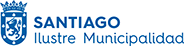 COMPROBANTE DE INGRESOPOSTULACIÓN A FERIAS EN BNUP. EXCLUSIVO NAVIDAD.CONSULTAS SOBRE EL PROCESO AL FONO ATENCIÓN 800 20 30 11SolicitanteSolicitanteSolicitanteRut:Rut:Rut:Personalidad Jurídica Personalidad Jurídica Personalidad Jurídica Fono De ContactoFono De ContactoFono De ContactoDomicilioDomicilioDomicilioComuna de Residencia Santiago (excluyente)Comuna de Residencia Santiago (excluyente)Comuna de Residencia Santiago (excluyente)(acreditar domicilio con Registro Social de Hogares o cuenta de Servicio Básico que llegue a domicilio)(acreditar domicilio con Registro Social de Hogares o cuenta de Servicio Básico que llegue a domicilio)(acreditar domicilio con Registro Social de Hogares o cuenta de Servicio Básico que llegue a domicilio)EmailEmailEmailLugar Donde se Realizará la  feriaLugar Donde se Realizará la  feriaLugar Donde se Realizará la  feria(indicar lugar específico y/o intersección, idealmente hacer mención a calle y numeración)(indicar lugar específico y/o intersección, idealmente hacer mención a calle y numeración)(indicar lugar específico y/o intersección, idealmente hacer mención a calle y numeración)Fecha de Inicio de ActividadFecha de Inicio de ActividadFecha de Inicio de ActividadFecha de Término de ActividadFecha de Término de ActividadFecha de Término de ActividadMetros Cuadrados por Módulo (indicar cantidad de espacio a utilizar, el cual no podrá exceder de 2,0 x 2,0 metros, el cuál será fiscalizado en forma posterior)Metros Cuadrados por Módulo (indicar cantidad de espacio a utilizar, el cual no podrá exceder de 2,0 x 2,0 metros, el cuál será fiscalizado en forma posterior)Metros Cuadrados por Módulo (indicar cantidad de espacio a utilizar, el cual no podrá exceder de 2,0 x 2,0 metros, el cuál será fiscalizado en forma posterior)DOCUMENTOS SOLICITADOS DOCUMENTOS SOLICITADOS DOCUMENTOS SOLICITADOS DOCUMENTOS SOLICITADOS 1Carta solicitando la ActividadCarta solicitando la ActividadCarta solicitando la ActividadCarta solicitando la Actividad2Carta con opinión de la(s) Junta de Vecinos del Sector. ExcluyenteCarta con opinión de la(s) Junta de Vecinos del Sector. ExcluyenteCarta con opinión de la(s) Junta de Vecinos del Sector. ExcluyenteCarta con opinión de la(s) Junta de Vecinos del Sector. Excluyente3Certificado Vigente a la fecha de hoy de Personalidad Jurídica y Directorio Vigente de su Organización, extendido por el Servicio de Registro Civil e Identificación para Personas Jurídicas sin fines de lucroCertificado Vigente a la fecha de hoy de Personalidad Jurídica y Directorio Vigente de su Organización, extendido por el Servicio de Registro Civil e Identificación para Personas Jurídicas sin fines de lucroCertificado Vigente a la fecha de hoy de Personalidad Jurídica y Directorio Vigente de su Organización, extendido por el Servicio de Registro Civil e Identificación para Personas Jurídicas sin fines de lucroCertificado Vigente a la fecha de hoy de Personalidad Jurídica y Directorio Vigente de su Organización, extendido por el Servicio de Registro Civil e Identificación para Personas Jurídicas sin fines de lucro4Nómina de las personas que participaran en la Feria, quienes deben ser vecinos(as) con residencia efectiva en la Comuna de Santiago (debe adjuntar cada una de ellas certificado de Registro Social Hogares o en su defecto, una cuenta a su nombre donde conste el domicilio en la comuna), detallando claramente el Nombre Completo, Cédula de Identidad, Domicilio, Fono de contacto, Mail (si tiene) y  giro comercial de cada uno de ellos (Max 25 personas. Excluyente)Nómina de las personas que participaran en la Feria, quienes deben ser vecinos(as) con residencia efectiva en la Comuna de Santiago (debe adjuntar cada una de ellas certificado de Registro Social Hogares o en su defecto, una cuenta a su nombre donde conste el domicilio en la comuna), detallando claramente el Nombre Completo, Cédula de Identidad, Domicilio, Fono de contacto, Mail (si tiene) y  giro comercial de cada uno de ellos (Max 25 personas. Excluyente)Nómina de las personas que participaran en la Feria, quienes deben ser vecinos(as) con residencia efectiva en la Comuna de Santiago (debe adjuntar cada una de ellas certificado de Registro Social Hogares o en su defecto, una cuenta a su nombre donde conste el domicilio en la comuna), detallando claramente el Nombre Completo, Cédula de Identidad, Domicilio, Fono de contacto, Mail (si tiene) y  giro comercial de cada uno de ellos (Max 25 personas. Excluyente)Nómina de las personas que participaran en la Feria, quienes deben ser vecinos(as) con residencia efectiva en la Comuna de Santiago (debe adjuntar cada una de ellas certificado de Registro Social Hogares o en su defecto, una cuenta a su nombre donde conste el domicilio en la comuna), detallando claramente el Nombre Completo, Cédula de Identidad, Domicilio, Fono de contacto, Mail (si tiene) y  giro comercial de cada uno de ellos (Max 25 personas. Excluyente)5Fotocopia cédula de identidad por ambos lados, debidamente firmada.Fotocopia cédula de identidad por ambos lados, debidamente firmada.Fotocopia cédula de identidad por ambos lados, debidamente firmada.Fotocopia cédula de identidad por ambos lados, debidamente firmada.6Croquis detallado de ubicación de los puestosCroquis detallado de ubicación de los puestosCroquis detallado de ubicación de los puestosCroquis detallado de ubicación de los puestos7Detallar la uniformidad y presentación de los standsDetallar la uniformidad y presentación de los standsDetallar la uniformidad y presentación de los standsDetallar la uniformidad y presentación de los stands8Señalar si van a contar con baño químico o disponen de baño cerca para las necesidades de sus expositores.Señalar si van a contar con baño químico o disponen de baño cerca para las necesidades de sus expositores.Señalar si van a contar con baño químico o disponen de baño cerca para las necesidades de sus expositores.Señalar si van a contar con baño químico o disponen de baño cerca para las necesidades de sus expositores.La no presentación de algún documento, o no cumplir con un requisito, dejará sin efecto esta solicitudLa no presentación de algún documento, o no cumplir con un requisito, dejará sin efecto esta solicitudLa no presentación de algún documento, o no cumplir con un requisito, dejará sin efecto esta solicitudLa no presentación de algún documento, o no cumplir con un requisito, dejará sin efecto esta solicitudOBSERVACIONES :OFICINA DE PARTESGESTIÓN
ADMINISTRATIVA FACTIBILIDAD SOCIALGESTIÓN 
ADMINISTRATIVASOLICITUD ÚNICA PCBNUPSOLICITUD ÚNICA PCBNUPNOMBRERUT ID – DOC N°FECHA TIMBRE